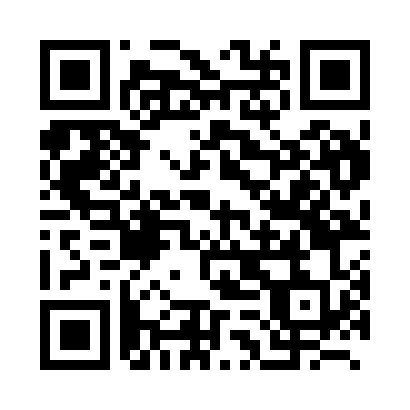 Ramadan times for Foy, BelgiumMon 11 Mar 2024 - Wed 10 Apr 2024High Latitude Method: Angle Based RulePrayer Calculation Method: Muslim World LeagueAsar Calculation Method: ShafiPrayer times provided by https://www.salahtimes.comDateDayFajrSuhurSunriseDhuhrAsrIftarMaghribIsha11Mon5:145:147:0212:513:586:406:408:2212Tue5:115:117:0012:503:596:416:418:2413Wed5:095:096:5812:504:006:436:438:2614Thu5:075:076:5612:504:016:456:458:2715Fri5:045:046:5412:504:026:466:468:2916Sat5:025:026:5212:494:036:486:488:3117Sun5:005:006:4912:494:046:506:508:3318Mon4:574:576:4712:494:056:516:518:3519Tue4:554:556:4512:484:066:536:538:3620Wed4:524:526:4312:484:076:546:548:3821Thu4:504:506:4112:484:086:566:568:4022Fri4:474:476:3812:474:096:586:588:4223Sat4:454:456:3612:474:106:596:598:4424Sun4:424:426:3412:474:117:017:018:4625Mon4:404:406:3212:474:127:027:028:4826Tue4:374:376:3012:464:137:047:048:5027Wed4:354:356:2712:464:147:067:068:5228Thu4:324:326:2512:464:157:077:078:5429Fri4:294:296:2312:454:167:097:098:5630Sat4:274:276:2112:454:167:107:108:5831Sun5:245:247:191:455:178:128:1210:001Mon5:215:217:161:445:188:148:1410:022Tue5:195:197:141:445:198:158:1510:043Wed5:165:167:121:445:208:178:1710:064Thu5:135:137:101:445:218:188:1810:085Fri5:115:117:081:435:218:208:2010:106Sat5:085:087:061:435:228:218:2110:127Sun5:055:057:031:435:238:238:2310:148Mon5:025:027:011:425:248:258:2510:169Tue4:594:596:591:425:258:268:2610:1810Wed4:574:576:571:425:258:288:2810:21